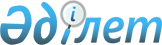 О внесении изменений и дополнений в некоторые законодательные акты Республики Казахстан по вопросам особо охраняемых природных территорийЗакон Республики Казахстан от 23 января 2001 г. N 151
     Внести изменения и дополнения в следующие законодательные акты 
Республики Казахстан:
     1. В Закон Республики Казахстан от 15 июля 1997 г.  
 Z970162_ 
  «Об особо 
охраняемых природных территориях» (Ведомости Парламента Республики 
Казахстан, 1997 г., N 17-18, ст. 215; 1999 г., N 11, ст. 357):
     1) нумерацию глав заменить арабскими цифрами;
     2) пункт 2 статьи 2 исключить;
     3) статью 5 дополнить частью второй следующего содержания:
     «Земельные участки и расположенные на них объекты государственного 
природно-заповедного фонда приватизации не подлежат.»;
     4) абзац четвертый пункта 1 статьи 6 изложить в следующей редакции:
     «вносить предложения по созданию особо охраняемых природных 
территорий;»;
     5) в статье 7:
     пункт 1 дополнить абзацем третьим следующего содержания:
     «вносить предложения в уполномоченные органы о разработке и принятии 
нормативных правовых актов по вопросам особо охраняемых природных 
территорий;»;
     в абзаце третьем пункта 1 слово «схем» заменить словом «программ»;
     6) в статье 8:
     абзац пятый исключить;
     абзац седьмой изложить в следующей редакции:





          «определяет порядок отнесения земель к особо охраняемым природным 
территориям и резервирования земель для создания особо охраняемых 
природных территорий;»;




          абзац восьмой изложить в следующей редакции:




          «утверждает программы развития особо охраняемых природных 
территорий;»;




          абзац девятый исключить;




          абзац одиннадцатый изложить в следующей редакции:




          «определяет порядок сноса (выноса) посторонних зданий, сооружений и 
объектов на особо охраняемых природных территориях, изъятия (выкупа) 
земельных участков для создания и расширения особо охраняемых природных 
территорий из земель всех категорий, предоставления в аренду земельных 
участков, зданий и сооружений на особо охраняемых природных территориях 
для научной, туристической и рекреационной деятельности;»;




          абзацы двенадцатый и пятнадцатый исключить;




          7) статью 9 изложить в следующей редакции:




          «Статья 9. Компетенция центрального исполнительного органа 




                                Республики Казахстан в области охраны окружающей среды




          Центральный исполнительный орган Республики Казахстан в области 
охраны окружающей среды:




          координирует деятельность центральных и местных исполнительных 
органов и осуществляет методическое руководство в области заповедного дела 
особо охраняемых природных территорий;




          разрабатывает в установленном порядке естественно-научные и 
технико-экономические обоснования, типовые и индивидуальные положения по 
особо охраняемым природным территориям;




          разрабатывает программы развития особо охраняемых природных 
территорий; 




          утверждает правила и методические указания по вопросам особо 
охраняемых природных территорий;




          осуществляет руководство особо охраняемыми природными территориями 
республиканского значения и обеспечивает проведение в них научных 
исследований, природоохранных и восстановительных мероприятий;




          ведет государственный кадастр объектов природно-заповедного фонда и 
особо охраняемых природных территорий;




          осуществляет государственный контроль особо охраняемых природных 
территорий;




          осуществляет международное сотрудничество в области особо 
охраняемых природных территорий.»;




          8) в статье 10:




          в заголовке и первом абзаце слова «, государственных комитетов», 
«, государственные комитеты» исключить;




          в абзаце втором слова «по охране» и «по схемам развития и 
размещения» заменить словами «в области охраны» и «по программам развития»;




          в абзаце третьем слова «государственных экспертиз» и «по охране» 




заменить словами «государственной экологической экспертизы» и «в области 
охраны»;
     в абзацах четвертом и шестом слова «по охране» заменить словами «в 
области охраны»;
     9) в статье 11:
     в абзаце втором пункта 1 слова «схемы развития и размещения» 
заменить словами «программы развития»;
     в абзаце третьем пункта 2 слова «по схемам развития и размещения» 
заменить словами «по программам развития»;
     абзац шестой пункта 2 изложить в следующей редакции:
     «принимают решения по установлению охранных зон вокруг особо 
охраняемых природных территорий с запрещением в пределах этих зон любой 
деятельности, отрицательно влияющей на состояние экологических систем этих 
территорий;»;
     10) статью 12 изложить в следующей редакции:
     «Статья 12. Объекты государственного природно-заповедного фонда и     
                 виды особо охраняемых природных территорий
     1. В государственный природно-заповедный фонд включаются следующие 
объекты:





          зоологические – редкие и находящиеся под угрозой исчезновения виды 
животных, ценные виды животных, типичные, уникальные и редкие сообщества 
животных;




          ботанические – редкие и находящиеся под угрозой исчезновения виды 
растений, ценные виды растений, типичные, уникальные и редкие сообщества 
растений;




          лесные – леса особо охраняемых природных территорий, оригинальные 
образцы лесокультурного производства и полезащитного лесоразведения;




          дендрологические – отдельные деревья или их группы, имеющие научное и 
культурно-историческое значение, оригинальные образцы садово-парковой 
культуры;




          водно-болотные угодья, имеющие международное значение, – 
естественные и искусственные водоемы, включая морские акватории, служащие 
в качестве местообитаний типичной флоры и фауны, особенно водоплавающих 
птиц;




          геологические, геоморфологические и гидрогеологические – участки 




недр, представляющие особую экологическую, научную, культурную и иную 
ценность;
     почвенные – типичные, уникальные и редкие почвы в различных 
почвенных зонах;
     ландшафтные – типичные, уникальные и редкие ландшафты, эталонные 
участки нетронутой природы, ландшафты, имеющие особое рекреационное 
значение;
     водоемы, имеющие особое государственное значение или особую научную 
ценность.
     2. В Республике Казахстан, в зависимости от целей создания, режимов 
охраны и особенностей использования объектов государственного 
природно-заповедного фонда, создаются следующие виды особо охраняемых 
природных территорий:
     государственные природные заповедники, включая биосферные;
     государственные национальные природные парки;
     государственные природные резерваты;
     государственные природные парки;
     государственные памятники природы;
     государственные заповедные зоны;
     государственные природные заказники;
     государственные зоологические парки;
     государственные ботанические сады;
     государственные дендрологические парки;
     государственные природные заповедники-сепортеры.
     Законодательством Республики Казахстан могут быть предусмотрены и 
иные виды особо охраняемых природных территорий.»;
     11) в пункте 2 статьи 13 слова «центральными исполнительными 
органами» заменить словами «центральным исполнительным органом в области 
охраны окружающей среды»;
     12) статью 14 исключить;
     13) в пункте 1 статьи 15 слово «схемами» заменить словом 
«программами»;
     14) статью 16 изложить в следующей редакции:
     «Статья 16. Обоснования создания особо охраняемых природных территорий





          1. Особо охраняемые природные территории создаются в соответствии с 
естественно-научными, технико-экономическими обоснованиями, 
разрабатываемыми по единым методикам.




          2. Естественно-научным обоснованием определяется уникальность и 
значимость объектов природно-заповедного фонда, дается оценка 
экологического состояния природных комплексов и вносятся предложения по их 
охране, восстановлению и использованию, обосновывается выбор вида и 
категории особо охраняемой природной территории, ее границ, площади и 
функциональных зон.




          3. Технико-экономическим обоснованием и входящим в его состав 
проектом отвода земель определяются:




          границы и площади земель, передаваемых в состав особо охраняемой 
природной территории;                        




          затраты, связанные с выкупом земельных участков у собственников этих 
земель и (или) покрытием убытков по их изъятию;  




          функциональное зонирование территории, режим охраны и условия 
регулируемого рекреационного и ограниченного хозяйственного 
использования природных ресурсов в пределах этих зон;




          мероприятия и расходы по организации, содержанию и развитию особо 
охраняемой природной территории.




          4. Проекты естественно-научных, технико-экономических обоснований, 
проекты отвода земель подлежат государственной экологической экспертизе и 
утверждению центральным исполнительным органом в области охраны окружающей 
среды.»;




          15) в статье 17 слова «государственных экспертиз и центрального 
исполнительного органа по охране окружающей среды» заменить словами 
«государственной экологической экспертизы и центрального исполнительного 
органа в области охраны окружающей среды.»;




          16) в статье 18:




          в пункте 1 слова «по охране» заменить словами «в области охраны»;




          в абзаце третьем пункта 2 слова «охранной, санитарно-защитной и иной 
защитной зоны этой территории;» заменить словами «ее охранной зоны;»;




          в пункте 3 слова «по охране» заменить словами «в области охраны»;




          17) статью 19 изложить в следующей редакции:




          «Статья 19. Правовое положение отдельных видов особо охраняемых       




                                  природных территорий




          Государственные природные заповедники, включая биосферные, 
государственные национальные природные парки, государственные природные 
резерваты, государственные природные парки, государственные 
зоологические парки, государственные ботанические сады, государственные 
дендрологические парки, государственные природные заповедники-сепортеры, 
являются юридическими лицами в форме государственного учреждения.»;




          18) пункт 1 статьи 20 изложить в следующей редакции:




          «1. Особо охраняемые природные территории, являющиеся юридическими 
лицами, могут иметь свою символику (флаги, вымпелы, эмблемы и другое), 
которая должна включать в себя полное или официальное сокращенное 
наименование конкретно этой территории.»;




          19) заголовок статьи 23 изложить в следующей редакции:




          «Статья 23. Общие правила охраны особо охраняемых природных           




                                  территорий»;




          20) статью 24 изложить в следующей редакции:




          «Статья 24. Охранные зоны особо охраняемых природных территорий




          1. Для защиты от неблагоприятных внешних воздействий вокруг особо 
охраняемых природных территорий могут устанавливаться охранные зоны с 
запрещением в пределах этих зон любой деятельности, отрицательно влияющей 
на состояние и восстановление экологических систем данных территорий.




          2. Размеры, границы, режимы и порядок использования природных 
ресурсов охранных зон устанавливаются местными исполнительными органами по 
согласованию с центральным исполнительным органом в области охраны 
окружающей среды.




          Земли охранных зон обозначаются на местности специальными знаками.»;




          21) абзац шестой пункта 1 статьи 26 изложить в следующей редакции:




          «охрана, размножение, разведение и восстановление в природной среде 
редких и находящихся под угрозой исчезновения видов животных и растений;»;




          22) статью 27 изложить в следующей редакции:




          «Статья 27. Организация восстановления государственного               




                                  природно-заповедного фонда особо охраняемых природных     




                                  территорий




          Организация восстановления государственного природно-заповедного 
фонда, защитных мероприятий по предупреждению и ликвидации вредных 
воздействий на экологические системы особо охраняемых природных 
территорий осуществляется специальными службами соответствующих 
природо-охранных учреждений, государственных органов, в ведении которых 
находятся эти территории, или привлекаемыми организациями.»;




          23) дополнить главой 5-1 следующего содержания:




          «Глава 5-1. Организация охраны особо охраняемых природных территорий








          Статья 27-1. Охрана природных комплексов и объектов государственных   




                                    природных заповедников, включая биосферные,              




                                    государственных национальных природных парков и          




                                    государственных природных резерватов








          1. Охрана природных комплексов и объектов государственных природных 
заповедников, включая биосферные, государственных национальных природных 
парков, государственных природных резерватов осуществляется 
государственной инспекцией по охране их территорий, работники которой 
входят в штат этих государственных учреждений.




          2. Директора государственных природных заповедников, включая 
биосферные, государственных национальных природных парков, 
государственных природных резерватов и их заместители являются 
соответственно главными государственными инспекторами и их заместителями 
по охране территорий государственных природных заповедников, включая 
биосферные, государственных национальных природных парков и 
государственных природных резерватов.








          Статья 27-2. Права государственных инспекторов по охране территорий   




                                    государственных природных заповедников, государственных  




                                    национальных природных парков, государственных природных 




                                    резерватов




          1. Работники государственных природных заповедников, 
государственных национальных природных парков, государственных природных 
резерватов, являющиеся государственными инспекторами по охране этих особо 
охраняемых природных территорий, в соответствии с законодательством 
Республики Казахстан имеют право:




          проверять у лиц, находящихся на территориях государственных 
природных заповедников, государственных национальных природных парков, 
государственных природных резерватов, разрешение на право пребывания на 
указанных особо охраняемых природных территориях;




          проверять документы на право осуществления природопользования и иной 
деятельности на территориях охранных зон, прилегающих к территориям 
государственных природных заповедников, государственных национальных 
природных парков, государственных природных резерватов;




          задерживать на территориях государственных природных заповедников, 
государственных национальных природных парков, государственных природных 
резерватов и их охранных зон лиц, нарушивших законодательство Республики 
Казахстан об особо охраняемых природных территориях, и доставлять 
указанных нарушителей в правоохранительные органы;




          направлять материалы о привлечении лиц, виновных в нарушениях 
установленного режима государственных природных заповедников, 
государственных национальных природных парков, государственных природных 
резерватов, к административной ответственности;




          изымать у нарушителей законодательства Республики Казахстан об 
особо охраняемых природных территориях продукцию и орудия незаконного 
природопользования, транспортные средства, а также соответствующие 
документы;




          производить на территориях государственных природных заповедников, 
государственных национальных природных парков, государственных природных 
резерватов и их охранных зон досмотр транспортных средств;




          беспрепятственно посещать любые объекты, находящиеся на территориях 
государственных природных заповедников, государственных национальных 
природных парков, государственных природных резерватов, их охранных зон, 
для проверки соблюдения требований законодательства Республики Казахстан 
об особо охраняемых природных территориях;




          приостанавливать хозяйственную и иную деятельность, не 
соответствующую режиму особой охраны государственных природных 
заповедников, государственных национальных природных парков, 
государственных природных резерватов и их охранных зон;




          предъявлять иски физическим и юридическим лицам о взыскании в пользу 
государственных природных заповедников, государственных национальных 
природных парков, государственных природных резерватов средств в счет 
возмещения ущерба, нанесенного природным комплексам и объектам 
государственных природных заповедников, государственных национальных 
природных парков, государственных природных резерватов, их охранных зон в 
результате нарушений установленного режима их охраны;




          в случаях, предусмотренных законодательством, направлять материалы о 
нарушениях законодательства Республики Казахстан об особо охраняемых 
природных территориях в правоохранительные органы.




          2. Государственным инспекторам по охране территорий государственных 
природных заповедников, государственных национальных природных парков, 
государственных природных резерватов при осуществлении возложенных на них 
настоящим Законом задач разрешено ношение служебного оружия и применение 
специальных средств при исполнении служебных обязанностей.




          Порядок приобретения, хранения и применения служебного оружия и 
специальных средств регулируется законодательными актами Республики 
Казахстан.  
 Z980339_ 
   
 V940002_ 
 




          3. Государственные инспектора по охране территорий государственных 
природных заповедников, государственных национальных природных парков, 
государственных природных резерватов обеспечиваются бронежилетами и 
другими средствами индивидуальной защиты.




          4. Государственные инспектора по охране территорий государственных 
природных заповедников, государственных национальных природных парков и 
государственных природных резерватов подлежат обязательному 
государственному страхованию в соответствии с законодательством Республики 
Казахстан.








          Статья 27-3. Охрана территорий государственных природных парков,      




                                    государственных природных заказников и иных видов особо  




                                    охраняемых природных территорий




          1. Охрана территорий государственных природных заказников 
осуществляется центральными исполнительными органами, в ведении которых 
они находятся, в порядке, предусмотренном законодательными и иными 
нормативными правовыми актами Республики Казахстан.  
 P930607_ 
   
 Р961486_ 
 




          2. Охрана территорий государственных природных парков и других особо 
охраняемых природных территорий местного значения осуществляется 
исполнительными органами, в ведении которых они находятся, в порядке, 
предусмотренном законодательными и иными нормативными правовыми актами 
Республики Казахстан.




          3. Работники, осуществляющие охрану территорий государственных 
природных заказников, государственных природных парков и других особо 
охраняемых природных территорий местного значения, пользуются теми же 
правами, что и государственные инспектора по охране территорий 
государственных природных заповедников, государственных национальных 
природных парков и государственных природных резерватов.»;




          24) в статье 29:




          абзац шестой пункта 1 изложить в следующей редакции:




          «разработка научных основ восстановления популяций редких и 
находящихся под угрозой исчезновения видов диких животных и дикорастущих 
растений.»;




          пункт 2 изложить в следующей редакции:




          «2. Методическое руководство и координацию научных исследований на 
особо охраняемых природных территориях совместно осуществляют центральные 
исполнительные органы в области охраны окружающей среды и в сфере науки.»;




          25) в пункте 2 статьи 33 слова «по охране» заменить словами «в 
области охраны»;




          26) статью 34 изложить в следующей редакции:




          «Статья 34. Понятие государственного природного заповедника




          1. Государственный природный заповедник - особо охраняемая 
природная территория, предназначенная для сохранения и изучения в 
естественном состоянии и развитии природных процессов, типичных и 
уникальных экологических систем, биологического разнообразия и 
генетического фонда растительного и животного мира.




          2. На всей территории государственных природных заповедников 
устанавливается заповедный режим охраны, исключающий хозяйственную 
эксплуатацию природных ресурсов.»;




          27) в пункте 1 статьи 35:




          абзац первый изложить в следующей редакции:




          «1. В государственных природных заповедниках кроме общих мер охраны, 
указанных в статье 23 настоящего Закона, также запрещаются:»;




          в абзаце пятом слова «главного пользования» заменить словами «, за 
исключением санитарных и прочих рубок, необходимых для проведения 
лесозащитных мероприятий и функционирования заповедников»;




          в абзаце седьмом слово «рыболовство» заменить словами «промысловое 
рыболовство»;




          абзац восьмой изложить в следующей редакции:




          «интродукция новых для флоры и фауны видов растений и животных;»;




          28) статью 37 изложить в следующей редакции:




          «Статья 37. Особенности использования государственных природных       




                                  заповедников в культурно-просветительных, учебных,        




                                  туристических, рекреационных и иных целях




          В государственных природных заповедниках, на специально выделенных 
участках, не включающих особо ценные экологические системы и объекты, 
допускаются в порядке, устанавливаемом уполномоченным органом:




          организация и устройство экскурсионных экологических маршрутов, 
туристических троп и стоянок, размещение музеев и экспозиций под открытым 
небом;




          спортивный и любительский лов рыбы;




          сбор грибов, орехов, ягод, лекарственных растений, сенокошение для 
нужд работников заповедника и постоянно проживающих на его территории 
граждан;




          выпас личного скота работников заповедников, а также иных граждан, 
постоянно проживающих на их территории.»;




          29) дополнить статьей 38-1 следующего содержания:




          «Статья 38-1. Государственные природные заповедники-сепортеры




          1. Государственный природный заповедник-сепортер - особо охраняемая 
природная территория республиканского значения с заповедным режимом 
охраны, предназначенная для восстановления и изучения нарушенных 
антропогенной деятельностью уникальных природных комплексов, не 
способных к естественной регенерации.




          2. Режим охраны, организация научной деятельности и использование 
государственных природных заповедников-сепортеров в 
культурно-просветительных, учебных и туристических целях осуществляется в 
порядке, предусмотренном для государственных природных заповедников.»;




          30) пункт 1 статьи 39 изложить в следующей редакции:




          «1. Государственный национальный природный парк - особо охраняемая 




природная территория, предназначенная для сохранения, восстановления и 
многопрофильного использования природных и историко-культурных комплексов 
и объектов, имеющих особую экологическую, рекреационную и научную 
ценность.»;
     31) заголовок и пункты 1, 2 статьи 40 изложить в следующей редакции:
     «Статья 40. Зонирование и особенности использования территорий        
                 государственных национальных природных парков
     1. В зависимости от режимов охраны и целей использования природных 
комплексов в государственных национальных природных парках выделяются 
следующие функциональные зоны и подзоны:
     1) заповедного режима;
     2) заказного режима с подзонами:
     рекреационного использования;
     административно-производственного назначения;
     обслуживания посетителей и туристов;
     ограниченной хозяйственной деятельности.





          2. В пределах заповедных зон национальных парков запрещается любая 
хозяйственная деятельность, рекреационное использование и действует режим, 
соответствующий режиму особой охраны территорий государственных 
природных заповедников.




          В зонах заказного режима обеспечиваются условия для сохранения 
природных комплексов и объектов, на территории которых допускается строго 
регулируемое их использование, в том числе в подзонах рекреационного 
использования, ограниченной хозяйственной деятельности, 
административно-производственного назначения и обслуживания посетителей, 
допускаются спортивная, любительская охота и рыболовство, строительство и 
эксплуатация рекреационных центров, гостиниц, кемпингов, музеев и других 
объектов обслуживания туристов.»;




          32) дополнить главой 8-1 следующего содержания:




          «Глава 8-1. Государственные природные резерваты








          Статья 40-1. Понятие государственного природного резервата




          1. Государственный природный резерват - особо охраняемая природная 
территория с различными режимами охраны, предназначенная для сохранения и 
восстановления ландшафтного и биологического разнообразия, обеспечения 
устойчивого развития и сбалансированного использования природных ресурсов 
на данной территории.




          2. Государственные природные резерваты имеют категорию 
республиканского значения.








          Статья 40-2. Особенности зонирования территории и режима охраны       




                                    государственных природных резерватов




          В государственных природных резерватах выделяются следующие 
функциональные зоны:




          1) зона заповедного ядра представляет собой наименее нарушенную 
вмешательством человека часть территории с заповедным режимом охраны и 
предназначена для сохранения ландшафтного и биологического разнообразия в 
естественном развитии;




          2) буферная зона создается вокруг заповедного ядра, имеет заказной 
режим охраны и предназначена для снижения воздействия хозяйственной и 
рекреационной деятельности на зону ядра;




          3) зона восстановления нарушенных ландшафтов представляет собой 
сильно деградированные участки-полигоны с низким естественным 
восстановительным потенциалом и предназначена для осуществления 
мероприятий по воссозданию ландшафтного и биологического разнообразия, а 
также восстановлению их хозяйственного значения. Зона восстановления имеет 
заповедный или заказной режим охраны;




          4) зона устойчивого развития государственного природного резервата не 
имеет особого охранного режима и создается без изъятия земель у 
землепользователей. Вместе с тем на территории зоны запрещаются все виды 
хозяйственной деятельности, которые могут повлечь негативные изменения 
окружающей среды в зоне ядра и буферной зоне природного резервата. В 
данной зоне предпочтение отдается развитию рациональных форм ведения 
сельского и лесного хозяйства, местных промыслов и туризма, основанных на 
принципах сбалансированного использования природных ресурсов.








          Статья 40-3. Особенности организации и управления государственных     




                                    природных резерватов




          Государственные природные резерваты могут создаваться на базе 
существующих государственных природных заповедников и государственных 
национальных природных парков или объединять их в комплексную особо 
охраняемую природную территорию под единым управлением.»;




          33) дополнить статьей 46-1 следующего содержания:




          «Статья 46-1. Порядок образования государственных заповедных зон




          Решения об организации государственных заповедных зон 
республиканского значения принимаются Правительством Республики Казахстан, 
местного значения - местными исполнительными органами по предложениям 
центрального исполнительного органа в области охраны окружающей среды на 
основании научных обоснований, согласованных со всеми заинтересованными 
государственными органами.»;




          34) часть вторую пункта 2 статьи 49 изложить в следующей редакции:




          «Государственные природные заказники являются особо охраняемыми 
природными территориями республиканского значения.»;




          35) пункт 2 статьи 50 изложить в следующей редакции:




          «2. Центральный исполнительный орган, в ведении которого находятся 
государственные природные заказники, организует мероприятия по охране и 
восстановлению расположенных в них объектов государственного 
природно-заповедного фонда силами специальных служб за счет установленных 
источников финансирования деятельности особо охраняемых природных 
территорий.»;




          36) в статье 63:




          абзац второй изложить в следующей редакции:




          «леса государственных природных заповедников, государственных 
национальных природных парков, государственных природных резерватов, 
государственных природных парков, государственных лесных памятников 
природы, государственных заповедных зон и государственных природных 




заповедников-сепортеров;»;
     37) пункт 1 статьи 64 исключить;
     38) пункт 2 статьи 65 исключить;
     39) пункт 2 статьи 66 исключить;
     40) пункт 2 статьи 67 изложить в следующей редакции:
     «2. Водно-болотные угодья, имеющие международное значение, включаются 
в государственные природные заповедники, государственные национальные 
парки, государственные природные резерваты и в иные виды особо охраняемых 
природных территорий.»;
     41) пункт 2 статьи 68 исключить;
     42) пункты 1, 3 статьи 69 исключить;
     43) абзац пятый статьи 73 изложить в следующей редакции:
     «средств особо охраняемых природных территорий, являющихся 
юридическими лицами;»;
     44) статьи 74 и 75 изложить в следующей редакции:
     «Статья 74. Расходование средств из республиканского бюджета на особо 
                 охраняемые природные территории
     Из средств республиканского бюджета обеспечивается финансирование 
следующих мероприятий по:





          разработке программ развития сети особо охраняемых природных 
территорий, обоснованию создания этих территорий республиканского значения;




          покрытию убытков, причиненных собственнику или пользователю в связи с 
изъятием земельного участка при организации особо охраняемых природных 
территорий республиканского значения;




          ведению государственного учета особо охраняемых природных 
территорий республиканского значения;




          ведению государственного кадастра особо охраняемых природных 
территорий;




          строительству объектов административно-хозяйственного, 
рекреационного и туристического назначения;




          охране и восстановлению государственного природно-заповедного фонда, 
научных, культурно-просветительных и учебных мероприятий, выполняемых на 
особо охраняемых природных территориях республиканского значения.








          Статья 75. Расходование средств из местных бюджетов на особо          




                                охраняемые природные территории




          Из средств местных бюджетов обеспечивается финансирование следующих 
мероприятий по:




          разработке сети особо охраняемых природных территорий, обоснованию 
создания этих территорий местного значения;




          покрытию убытков, причиненных собственнику или землепользователю в 
связи с изъятием земельного участка при организации особо охраняемых 
природных территорий местного значения;




          государственному учету особо охраняемых природных территорий местного 
значения;




          содержанию и обустройству особо охраняемых природных территорий 
местного значения, охране и восстановлению государственного 
природно-заповедного фонда, осуществлению научных, 
культурно-просветительных и учебных мероприятий на этих территориях.»;




          45) статью 76 исключить;




          46) в статье 78:




          заголовок изложить в следующей редакции:




          «Статья 78. Средства особо охраняемых природных территорий»;




          в абзаце первом пункта 1 слова «со статусом природоохранного 
учреждения могут иметь специальные средства» заменить словами «, 
являющиеся юридическими лицами, могут иметь средства»;




          абзац четвертый пункта 1 после слова «территорий» дополнить словами 
«вход (въезд) и пребывание,»;




          дополнить абзацем седьмым следующего содержания:




          «средств, полученных от ограниченной хозяйственной деятельности;»;




          пункт 2 изложить в следующей редакции:




          «2. Порядок образования и использования средств особо охраняемых 
природных территорий, являющихся юридическими лицами, определяется 
Правительством Республики Казахстан.»;




          пункты 3 и 4 исключить;




          47) статью 81 изложить в следующей редакции:




          «Статья 81. Государственный контроль в области особо охраняемых       




                                  природных территорий




          1. Государственный контроль в области особо охраняемых природных 
территорий осуществляют:




          уполномоченные органы в области охраны окружающей среды, 
природопользования и особо охраняемых природных территорий;




          местные представительные и исполнительные органы.




          2. Должностные лица, осуществляющие государственный контроль в 
области особо охраняемых природных территорий, в соответствии с 
законодательством Республики Казахстан в области охраны окружающей среды 
имеют права государственных инспекторов в области охраны окружающей среды. 
 
 P910785_ 
  ».




          2. В Указ Президента Республики Казахстан, имеющий силу Закона, от 22 
декабря 1995 г. N 2717  
 U952717_ 
  «О земле» (Ведомости Верховного Совета 
Республики Казахстан, 1995 г., N 24, ст. 159; Ведомости Парламента 
Республики Казахстан, 1997 г., N 12, ст. 189; N 13-14, ст. 209; 1998 г., 
N 14, ст. 201; N 17-18, ст. 225; 1999 г., N 11, ст. 357):




          1) в подпункте 3) статьи 10 слова «заповедников и национальных 
парков» заменить словами «особо охраняемых природных территорий 
республиканского значения»;




          2) статью 12 дополнить подпунктами 4-1) и 4-2) следующего 
содержания:




          «4-1) резервирование земель для создания особо охраняемых природных 
территорий всех видов;




          4-2) предоставление и изъятие земельных участков из земель всех 
категорий в случаях, связанных с созданием и расширением особо охраняемых 
природных территорий местного значения, за исключением случаев, 
предусмотренных подпунктом 3) статьи 10 настоящего Указа;»;




          3) пункт 1 статьи 49 дополнить словами «, за исключением особо 
охраняемых природных территорий»;




          4) статью 69 после слов «связанных с» дополнить словами «созданием и 
расширением особо охраняемых природных территорий,»;




          5) пункт 2 статьи 76 дополнить словами «, а также земельные участки 
особо охраняемых природных территорий.»;




          6) пункт 1 статьи 86 дополнить частью второй следующего содержания:




          «В составе земель промышленности, транспорта, связи и иного 
несельскохозяйственного назначения отдельно выделяются и учитываются в 
установленном законодательством порядке земельные участки особо 
охраняемых природных территорий.»;




          7) пункт 2 статьи 88 дополнить подпунктом 7) следующего содержания:




          «7) охранные зоны особо охраняемых природных территорий.»;




          8) пункт 1 статьи 93 дополнить частью второй следующего содержания:




          «В составе земель лесного фонда отдельно выделяются и учитываются в 
установленном законодательством порядке земельные участки особо 
охраняемых природных территорий.  
 P931198_ 
   
 Р931235_ 
  »;




          9) статью 97 дополнить частью второй следующего содержания:




          «В составе земель водного фонда отдельно выделяются и учитываются в 
установленном законодательством порядке земельные участки особо 
охраняемых природных территорий.»;




          10) дополнить главой 17-1 следующего содержания:




          «Глава 17-1. Особенности выделения, учета и правового режима          




                                    земельных участков особо охраняемых природных территорий








          Статья 108-1. Особенности использования земельных участков особо      




                                      охраняемых природных территорий




          1. К земельным участкам особо охраняемых природных территорий 
относятся земельные участки, выделяемые из земель всех категорий при 
создании и расширении государственных природных заповедников, 
государственных национальных природных парков и иных видов особо 
охраняемых природных территорий.




          2. Земельные участки особо охраняемых природных территорий 
учитываются в составе тех категорий земель, из которых они выделяются.




          3. Изъятие земельных участков особо охраняемых природных территорий 
для иных нужд не допускается.




          Для обеспечения режима охраны природных комплексов вокруг особо 
охраняемых природных территорий могут создаваться охранные зоны с 
запрещением в пределах этих зон любой деятельности, отрицательно 
влияющей на сохранение объектов природно-заповедного фонда данных 
территорий.».




          3. В  
 K932000_ 
  Лесной Кодекс Республики Казахстан от 23 января 1993 г. 
(Ведомости Верховного Совета Республики Казахстан, 1993 г., N 3, ст. 45; 
1995 г., N 20, ст. 120; Ведомости Парламента Республики Казахстан, 
1999 г., N 11, ст. 357):




          1) часть первую пункта 1 статьи 6 после слова «заповедникам,» 
дополнить словами «государственным природным резерватам,»;




          2) подпункт 4) статьи 20 изложить в следующей редакции:




          «4) леса государственных природных заповедников, государственных 
биосферных заповедников, государственных национальных природных парков, 
государственных природных резерватов и иных видов особо охраняемых 
природных территорий, особо ценные лесные массивы, леса, имеющие научное 
значение, леса орехопромысловых зон, лесоплодовые насаждения, 
субальпийские леса.»;




          3) в статье 41:




          в пункте 1 слова «особо охраняемых природных территорий,» заменить 
словами «государственных природных заповедников, зонах заповедного и 
заказного режима иных особо охраняемых природных территорий,»;




          в пункте 2 слова «государственных национальных природных парков и 
государственных природных парков» заменить словами «особо охраняемых 
природных территорий»;




          пункт 3 после слов «государственных национальных природных парков» 
дополнить словами «, государственных природных резерватов».




          4. В  
 K933000_ 
  Водный Кодекс Республики Казахстан от 31 марта 1993 г. 
(Ведомости Верховного Совета Республики Казахстан, 1993 г., N 7, ст. 149; 
Ведомости Парламента Республики Казахстан, 1996 г., N 22, ст. 408; 1999 
г., N 11, ст. 357):




          статью 82 изложить в следующей редакции:




          «Статья 82. Водоемы особо охраняемых природных территорий




          К водоемам особо охраняемых природных территорий относятся водоемы 
государственных национальных природных парков, государственных природных 
заповедников и иных видов особо охраняемых природных территорий.».




          5. В Закон Республики Казахстан  
 Z933300_ 
  «Об охране, воспроизводстве 




и использовании животного мира» от 21 октября 1993 г. (Ведомости 
Верховного Совета Республики Казахстан, 1993 г., N 18, ст. 439; Ведомости 
Парламента Республики Казахстан, 1999 г., N 11, ст. 357):
     абзац шестой статьи 19 изложить в следующей редакции:
     «организации особо охраняемых природных территорий;».

     Президент 
     Республики Казахстан

(Специалисты: Умбетова А.М.,
              Цай Л.Г.)     
      
      


					© 2012. РГП на ПХВ «Институт законодательства и правовой информации Республики Казахстан» Министерства юстиции Республики Казахстан
				